    桃園市進出口商業同業公會 函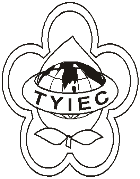          Taoyuan Importers & Exporters Chamber of Commerce桃園市桃園區春日路1235之2號3F           TEL:886-3-316-4346   886-3-325-3781   FAX:886-3-355-9651ie325@ms19.hinet.net     www.taoyuanproduct.org受 文 者：各會員發文日期：中華民國108年12月25日發文字號：桃貿豐字第19225號附    件：主旨：經濟部國際貿易局訂108年12月26日及27日舉辦「貿易法修      法及防範洗產地措施說明會(臺中場及臺北場)」，歡迎踴躍      報名參加， 敬請查照。說明：     ㄧ、依據經濟部國際貿易局貿服字第1080152877號函辦理。     二、貿易法修法案業於本(108)年12月3日經立法院三讀通         過。為使我業者了解本次修法重點，及相關防範洗產地規         定，特辦理指揭說明會，俾利業者有所遵循。     三、各場次報名資訊如下:        (ㄧ)臺中場:本年12月26日(星期四)下午2時舉行，採線            上報名，報名網址及會議議程請參閱      (https://docs.google.com/forms/d/e/1FAIpQLSclvZK1nB6-      0NexUAGU0LbCjomK8-JU6rpuxUQuGooEAhpwXw/viewform?vc=0        ﹠ｃ=0﹠ｗ=1)，或洽中華民國進出口商業同業公會全國聯合會曾靜宜        小姐(電話:04-22232327)。            (二)臺北場:本年12月27日(星期五)下午2時舉行，採線上報名，            請參閱該局中文網站首頁/訊息分享/研討會訊息，或洽該局貿易安            全管理辦公室李小姐(電話:02-23977367)。        理事長  簡 文 豐